  Στην Δημοτική Κοινότητα Ελεούσας και στην αίθουσα συνεδριάσεων του Δημοτικού Συμβουλίου που βρίσκεται στο παλαιό Δημοτικό Κατάστημα επί της οδού Λασκαρίνας 3α , σήμερα στις 30 του μήνα Δεκεμβρίου του έτους 2014, ημέρα της εβδομάδας Τρίτη και ώρα 18.30 συνήλθε σε τακτική δημόσια συνεδρίαση το Δημοτικό Συμβούλιο του Δήμου Ζίτσας, ύστερα από την αριθμ. 25844/23-12-2014 έγγραφη πρόσκληση του Προέδρου του Δ.Σ., η οποία δημοσιεύτηκε στον ειδικό χώρο ανακοινώσεων του Δημαρχείου και στην ιστοσελίδα του Δήμου και επιδόθηκε με αποδεικτικό ή γνωστοποιήθηκε στον κ. Δήμαρχο, στους κ.κ. Δημοτικούς Συμβούλους, στον Πρόεδρο της Δημοτικής Κοινότητας Ελεούσας και στους Προέδρους ή εκπροσώπους των Τοπικών Κοινοτήτων σύμφωνα με το άρθρο 67 του Ν. 3852/2010, για συζήτηση και λήψη σχετικής αποφάσεως.  Η πρόσκληση επίσης κοινοποιήθηκε ή γνωστοποιήθηκε στον αναπληρωτή Πρόεδρο του Τοπικού Συμβουλίου Νέων  της Δημοτικής Ενότητας Πασσαρώνος (λόγω παραίτησης της Προέδρου) και στους Προέδρους των Τοπικών Συμβουλίων Νέων των Δημοτικών Ενοτήτων, Εκάλης και Μολοσσών.   Στην συνεδρίαση του Δημοτικού Συμβουλίου σε σύνολο είκοσι επτά (27) Δημοτικών Συμβούλων βρέθηκαν παρόντες κατά την έναρξη της συνεδρίασης οι είκοσι ένας  (21), δηλαδή: ΠΑΡΟΝΤΕΣΑ Π Ο Ν Τ Ε Σ     Δ. Σ.Σταλίκας Γεώργιος Μαλισσόβας Παναγιώτης Μιχάλης Στέφανος Παπαδημητρίου-Θεμελή ΧριστίναΒούζας ΧρυσόστομοςΜατσάγκας Εμμανουήλοι οποίοι δεν είχαν προσέλθει αν και κλήθηκαν νόμιμα.Στη συνεδρίαση παρέστησαν:Ο Δήμαρχος κ. Πλιάκος Μιχαήλ Πρόεδροι και Εκπρόσωποι Τοπικών Κοινοτήτων. Ο υπηρεσιακός Γραμματέας κ. Δρόσος Ιωάννης για την τήρηση των πρακτικών του Δημοτικού Συμβουλίου.  Ο Δημοτικός Σύμβουλος κ. Μαλισσόβας Παναγιώτης προσήλθε στην συνεδρίαση κατά την συζήτηση του 13ου θέματος της ημερήσιας διάταξης ενώ ο Δημοτικός Σύμβουλος κ. Μανούσης Σωτήριος αποχώρησε από την συνεδρίαση κατά την συζήτηση του 22ου θέματος της ημερήσιας διάταξης. Επί του 26ου θέματος της ημερήσιας διάταξης:  Ο Πρόεδρος έδωσε τον λόγο στον Αντιδήμαρχο κ. Γκουγιάννο Ευάγγελο, ο οποίος αναφέρθηκε στα κυριότερα σημεία της έγγραφης εισήγησης, που κατατέθηκε προκειμένου να εγγραφεί στα πρακτικά και έχει ως εξής:  Έχουν υποβληθεί στο Δήμο οι παρακάτω αιτήσεις για διαγραφή τελών ύδρευσης λόγω αφανών διαρροών, διαγραφή οφειλής και υπαγωγή στις ευεργετικές διατάξεις του κανονισμού ύδρευσης, οι οποίες έχουν ελεγχθεί από τους αρμοδίους υπαλλήλους του Δήμου και συγκεκριμένα:  1.-Αίτηση του κ. ΚΑΦΑΣΛΑ  ΓΕΩΡΓΙΟΥ του ΧΡΙΣΤΟΔΟΥΛΟΥ κατοίκου Τ.Κ.  Ζωοδόχου .  Ζητά την  μείωση κυβικών νερού από το υπ’ αριθ. Α 90647 υδρόμετρο,  στην Τ.Κ. Ζωοδόχου, αναφέροντας ότι η κατανάλωση των 504 Μ3 και με ένδειξη υδρομέτρου 1112 μ3 με τα οποία χρεώθηκε για το Γ΄ Τετράμηνο 2012, δεν γνωρίζει πως προέκυψε και πώς καταναλώθηκαν  τα  504 μ3 ενώ το  υδρόμετρο ήταν κλειστό, λόγω απουσίας του.  Προτείνεται η απόρριψη της σχετικής αίτησης καθώς είναι εκπρόθεσμη.  2.-Αίτηση της κ. ΤΣΙΩΤΣΗ ΑΛΕΞΑΝΔΡΑΣ του ΠΕΡΙΚΛΗ, κατοίκου Τ.Κ. Ζωοδόχου    Ζητά τον επανέλεγχο του υπ’ αριθ. 1070088/12 υδρομέτρου , με στοιχεία ιδιοκτήτη ΓΟΥΣΙΑ ΠΕΡΙΚΛΗ ΤΟΥ ΣΤΑΥΡΟΥ (πατέρας της) στην Τ.Κ. ΖΩΟΔΟΧΟΥ καθώς θεωρεί υπερβολική τη χρέωση  των 236 Μ3 κατά το Β’ τετράμηνο 2014.  Ύστερα από έλεγχο που πραγματοποιήθηκε από τον καταμετρητή κ. Ευαγγέλου Χρυσόστομο στις 15-12-2014 διαπιστώθηκε ότι υπήρχε αφανή διαρροή στο συγκεκριμένο υδρόμετρο μέσα στην οικία και για το λόγο αυτό προτείνεται η χρέωση των 236 Μ3 να γίνει, όπως προβλέπεται στον Κανονισμό Λειτουργίας Ύδρευσης του Δήμου, σύμφωνα με το τιμολόγιο του ΣΥΔΛΙ (0,29€/m3). Nα του χρεωθεί, λοιπόν το ποσό των 85,95 ευρώ (236 m3 Χ 0,29 €/Μ3, συν το πάγιο και το Φ.Π.Α.) και να διαγραφεί το υπόλοιπο ποσό των 82,67 €  με τις ανάλογες  προσαυξήσεις.   3.-Αίτηση του κ. ΠΑΠΠΑ  ΑΛΕΚΟΥ  ΤΟΥ ΘΩΜΑ  κατοίκου Τ.Κ. Βουνοπλαγιάς .     Ζητά τον επανέλεγχο του υπ’ αριθ. 13003238 AD  υδρομέτρου, θεωρώντας λανθασμένη την χρέωση των 16 μ3 νερού με τα οποία χρεώθηκε για τις περιόδους Α΄ και  Β΄ τετράμηνου 2014.  Μετά από τον έλεγχο που πραγματοποιήθηκε  από τον καταμετρητή κ. Ευαγγέλου Χρυσόστομο, διαπιστώθηκε ότι ο ανωτέρω έχει απόλυτο δίκαιο καθώς εκ παραδρομής έχει εγγραφεί ως τελευταία ένδειξη 110 μ3 και όχι η ένδειξη 94 μ3 που είναι η σωστή. Για τον λόγο αυτό προτείνεται η διόρθωση της καρτέλας του ανωτέρω και η διαγραφή του ποσού των 11,39 € μαζί με το Φ.Π.Α. με τις ανάλογες προσαυξήσεις, το οποίο αντιστοιχεί σε 16 μ3 που εκ παραδρομής έχουν χρεωθεί επιπλέον στον ανωτέρω. 4.-Αίτηση της κας ΠΑΠΑΠΑΥΛΟΥ ΜΕΛΠΩΜΕΝΗΣ ΤΟΥ ΑΘΑΝΑΣΙΟΥ, κατοίκου Τ.Κ. Πρωτόπαππας   Ζητά να υπαχθεί στις διατάξεις του κανονισμού ύδρευσης για αφανή διαρροή στο υδρόμετρό της με αριθμό 145502 στην T.Κ. Πρωτόπαππας, λόγω της οποίας χρεώθηκε α) για το Γ΄ τετράμηνο 2013 με το ποσό των 137,88 € τα οποία αντιστοιχούν σε κατανάλωση 286 Μ3 συν το πάγιο και το Φ.Π.Α. β) και για το Α΄ τετράμηνο 2014  με το ποσό των 107,15 € τα οποία αντιστοιχούν σε 218 Μ3 συν το πάγιο και το Φ.Π.Α.   Ύστερα από έλεγχο που πραγματοποιήθηκε, από τους υδραυλικούς του Δήμου  διαπιστώθηκε ότι όντως υπήρχε αφανή διαρροή στο συγκεκριμένο υδρόμετρο και για το λόγο αυτό προτείνεται η χρέωση των 286 μ3 του Γ΄ τετραμήνου 2013  και τα 218 μ3 του Α΄ τετραμήνου 2014 να γίνει, όπως προβλέπεται στον Κανονισμό Λειτουργίας Ύδρευσης του Δήμου, σύμφωνα με το τιμολόγιο του ΣΥΔΛΙ (0,29€/m3). Nα της χρεωθεί λοιπόν, το ποσό των 102,33 € (286 m3 Χ 0,29 €/Μ3, συν το πάγιο και το Φ.Π.Α.) και να διαγραφεί το υπόλοιπο ποσό των 35,55 € με τις ανάλογες προσαυξήσεις, για το Γ΄ τετράμηνο 2013. Επίσης να της χρεωθεί το ποσό των 80,05 € (218 m3 Χ 0,29 €/Μ3, συν το πάγιο και το Φ.Π.Α.) και να διαγραφεί το υπόλοιπο ποσό των 27,10 € με τις ανάλογες προσαυξήσεις, για το Α΄ τετράμηνο 2014. 5.-Αίτηση του κ. ΤΖΙΑΛΛΑ  ΚΩΝ/ΝΟΥ ΤΟΥ ΗΡΑΚΛΗ,  κατοίκου Δ.Κ. Ελεούσας Ζητά να υπαχθεί στις διατάξεις του κανονισμού  ύδρευσης για αφανή διαρροή στο υδρόμετρό του με αριθμό Β03 14617 στην Δ.Κ. Ελεούσας, λόγω του οποίου χρεώθηκε, α) για το Γ΄ τετράμηνο 2013 με το ποσό των 104,21 € τα οποία αντιστοιχούν σε κατανάλωση 141 Μ3 συν το πάγιο και το Φ.Π.Α. β) και για το Α΄ τετράμηνο 2014 με το ποσό των 104,89 €  τα οποία αντιστοιχούν σε 142 μ3 συν το πάγιο και το Φ.Π.Α.  Ύστερα από έλεγχο που πραγματοποιήθηκε, από τους υδραυλικούς του  Δήμου διαπιστώθηκε ότι όντως υπήρχε αφανή διαρροή στο συγκεκριμένο υδρόμετρο και για το λόγω αυτό προτείνεται η χρέωση,  α) των 141 μ3 του Γ΄ τετραμήνου 2013, και  β)  τα 142  μ3 του  Α΄ τετραμήνου 2014 να γίνει , όπως προβλέπεται στον κανονισμό Λειτουργίας Ύδρευσης του Δήμου, σύμφωνα με το τιμολόγιο του ΣΥΔΛΙ ( 0.29 €/m3). Να του χρεωθεί λοιπόν, το ποσό των 54,82 € (141 m3 Χ 0,29 €/Μ3, συν το πάγιο και το Φ.Π.Α.) και να διαγραφεί το υπόλοιπο ποσό των 49,39 € με τις ανάλογες προσαυξήσεις, για το Γ΄ τετράμηνο 2013. Επίσης να του χρεωθεί το ποσό των 55,15 € (142 m3 Χ 0,29 €/Μ3, συν το πάγιο και το Φ.Π.Α.) και να διαγραφεί το υπόλοιπο ποσό των 49,74 € με τις ανάλογες προσαυξήσεις, για το Α΄ τετράμηνο 2014. 6.-Αίτηση του  ΜΑΛΕΣΙΟΥ  ΗΛΙΑ ΤΟΥ ΝΙΚΟΛΑΟΥ κατοίκου Πολυδώρου  Σύμφωνα με την εισήγηση του υπαλλήλου του Δήμου κ. Κώτση Δημητρίου του Μιχαήλ και τα στοιχεία που προσκόμισε στην υπηρεσία μας (αντίγραφο αίτησης για διακοπή ύδρευσης  με ημερομηνία 06-11-2009 στον πρώην  Δήμο Μολοσσών) ο κ. Μαλέσιος Ηλίας του Νικολάου, προκύπτει  ότι κακώς βεβαιώθηκε τέλος ύδρευσης για το οικ. έτος 2010-2011 στον αποβιώσαντα πατέρα του κ. Μαλέσιο Νικόλαο του Βασιλείου ,διότι δεν έγινε η διακοπή ύδρευσης από το έτος 2009, με υπαιτιότητα του Δήμου.  Εισηγούμαι την διαγραφή της οφειλής ποσού των 27,20 €, με τις ανάλογες προσαυξήσεις, για την περίοδο 2010-2011.   7.-Αίτηση του κ. ΜΥΛΩΝΑ ΛΑΜΠΡΟΥ ΤΟΥ ΕΥΑΓΓΕΛΟΥ, κατοίκου Δ.Κ. Ελεούσας.     Ζητά την υπαγωγή του στις ευεργετικές διατάξεις του κανονισμού ύδρευσης, λόγω αναπηρίας του.    Ύστερα από έλεγχο της αρμόδιας υπηρεσίας του Δήμου διαπιστώθηκε ότι πληρούνται οι προϋποθέσεις που θέτει ο ανωτέρω κανονισμός και για το λόγο αυτό, προτείνεται να γίνει δεκτή η ανωτέρω αίτηση, για το υπ’ αριθ. 964200 υδρόμετρο της οικίας του στην Δ.Κ. Ελεούσας.   Στη συνέχεια ο Πρόεδρος κάλεσε το Συμβούλιο να αποφασίσει σχετικά, το οποίο αφού έλαβε υπόψη του την παραπάνω εισήγηση     ΑΠΟΦΑΣΙΖΕΙ ΟΜΟΦΩΝΑ  Εγκρίνει την εισήγηση του αρμόδιου Αντιδημάρχου όπως αυτή έχει καταγραφεί στο εισηγητικό σκέλος της παρούσας απόφασης. Η  Απόφαση αυτή έλαβε αύξοντα αριθμό  402/2014.Συντάχθηκε το πρακτικό αυτό και υπογράφεται ως ακολούθως:                                                Ακριβές ΑπόσπασμαΜ.Ε.Δ.ΔΡΟΣΟΣ ΙΩΑΝΝΗΣ                                                 Υπηρεσιακός ΓραμματέαςΔημοτικού Συμβουλίου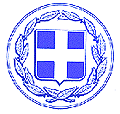 ΕΛΛΗΝΙΚΗ ΔΗΜΟΚΡΑΤΙΑ     ΝΟΜΟΣ ΙΩΑΝΝΙΝΩΝ     ΔΗΜΟΣ ΖΙΤΣΑΣ      Έδρα: Ελεούσα     Αρ. Αποφ.: 402/2014ΑΠΟΣΠΑΣΜΑ  Από το Πρακτικό Αρ. 17/30-12-2014  συνεδρίασης του Δημοτικού Συμβουλίου του Δήμου Ζίτσας. ΠΕΡΙΛΗΨΗ Εξέταση αιτήσεων για διαγραφή τελών ύδρευσης και συζήτηση επί γενικών υποθέσεων υπαγομένων στον Κανονισμό Λειτουργίας ΎδρευσηςΛιάκος Παναγιώτης    Βότσικας Αλκιβιάδης Σφήκας Νικόλαος Γεωργούλη Γιαννούλα Ράρρας ΦώτιοςΚαρατασίτσας Ανέστης  Γρίβας Περικλής Μάστακας Θωμάς Μπότσιου ΔήμητραΛάμπρου Δημήτριος Παπαγιαννόπουλος Χρήστος Γκουγιάννος Ευάγγελος Γαρδίκος Βασίλειος Τσακανίκας Δημήτριος Λεοντίου Κων/νος Γκαραλέας ΔημήτριοςXανδόλιας Απόστολος Καλογήρου ΙωάνναΣτέφος Θεόδωρος Καλόγηρος ΔημήτριοςΜανούσης Σωτήριος Ο ΠΡΟΕΔΡΟΣ ΤΟΥ Δ.Σ. ΛΙΑΚΟΣ ΠΑΝΑΓΙΩΤΗΣΟ ΓΡΑΜΜΑΤΕΑΣ ΤΟΥ Δ.Σ.Τ.Υ.ΚΑΛΟΓΗΡΟΣ ΔΗΜΗΤΡΙΟΣ  ΤΑ ΜΕΛΗ ΤΟΥ Δ.Σ.  Τ.Υ.